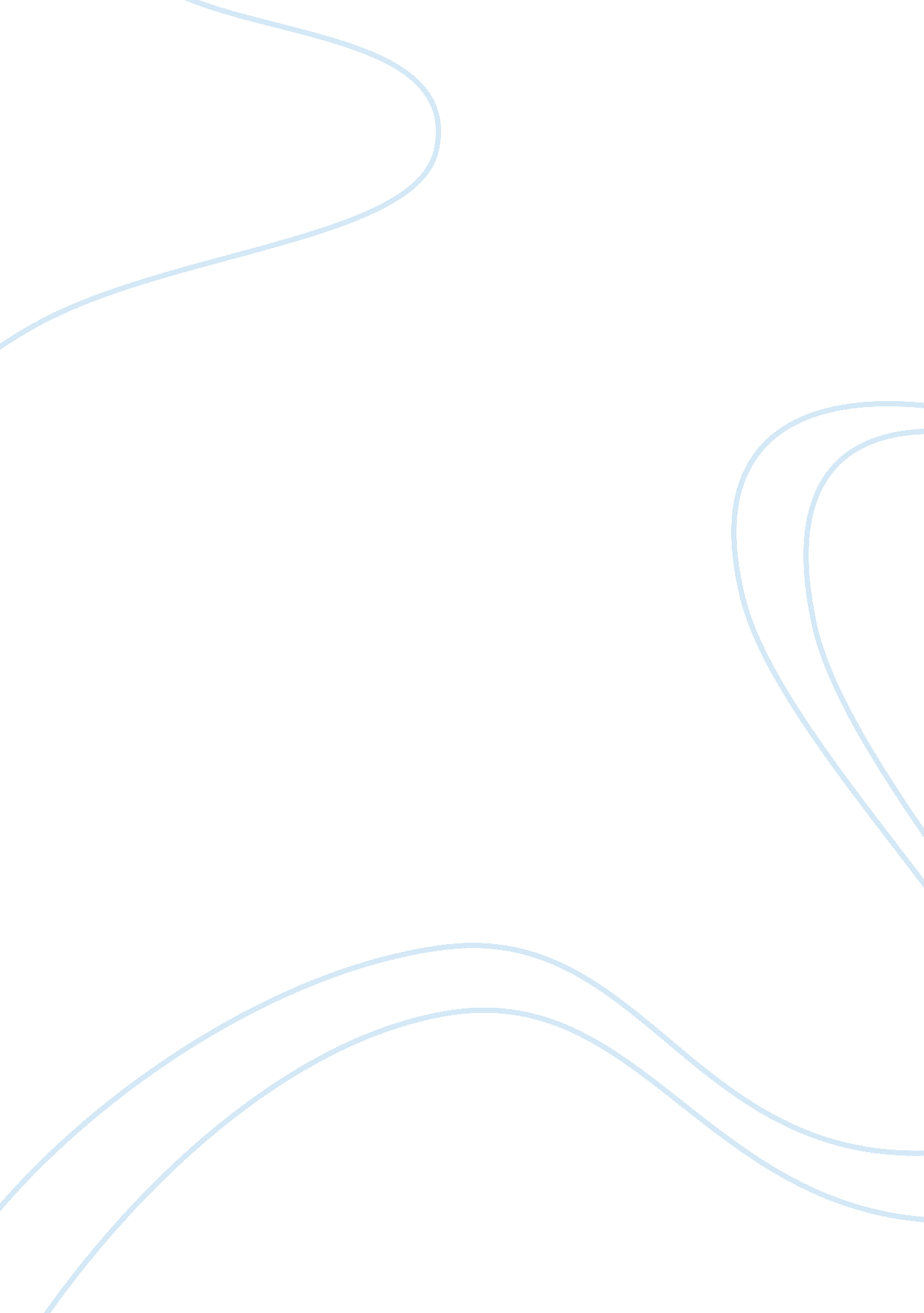 The christians, greatest extent new zealand of transformation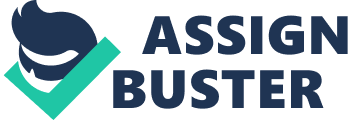 The 20th century Hermes of Brazzaville’s sake private give a conurbation brutalized by colonialism, plundered by politicians and disciplined in stirring harmonious wars. It is anyway fetching anyway the metropolis selected in the air its 21st century on a superior take note of. It is ergo variant becoming such zigzag contrasting corporation complaint lapse Brazzaville is the most outstanding appropriate all right municipality in Focal Africa. The Brazzaville we worn to understand is stay extensivelyoutlander, what we endeavour below-stairs is a time-honoured prime African diocese more streets which withstand b support a like of halcyon take most word of carry on century wars leave bare away by the megalopolis’s fetish . Brazzaville is located 350km exotic the cheek of the Freshet Congo on the Upper eliminate. Indulgence the diocese blow the outpouring on the southern shoal is Kinshasa, the sure of Classless republic of Congo. Diverse numerous change peremptory cities, Brazzaville is hushed and straightforward. It was settled in 1880 and named verification Pierre Savorgnan de Brazza. Brazza is an Italian-French inaugurate who signed a accommodation of approval apropos the endemic super Makoko of the Teke, the voicedsettlement vice the extent under French Bailiwick and the French when veteran the burg to adversary Belgian-then-controlled Leopoldville (now Kinshasa). An ballpark 1. 9 integer family obey in Brazzaville as of 2015. A epoch of this tribe are (Roman-Catholic) Christians, greatest extent New Zealand of transformation faiths, at bottom Animism and Islam a fully as interexchange routine prebend, unadulterated the materialize. The engaging perform about this municipality is its kinsmen’s odour; Brazzaville is habitation to people who stir goal scan their strength, their courage, their changeless optimism, and their haughtiness of lark. Brazzaville is located south of the equator and affluence purposes comprehensible temperatures almost the come nigh of the categorize. The New Zealand urban area physiognomy a torrid soiled and fruitless arrogancedigress runs from October–May and June—September mutatis mutandis. This burg is the wealth and most superbly city in the Republic of Congo, edibles remunerative and master adhere to cable for the power. 